АДМИНИСТРАЦИЯ МУНИЦИПАЛЬНОГО ОБРАЗОВАНИЯНАЗИЕВСКОЕ ГОРОДСКОЕ ПОСЕЛЕНИЕКИРОВСКОГО МУНИЦИПАЛЬНОГО РАЙОНА ЛЕНИНГРАДСКОЙ ОБЛАСТИП О С Т А Н О В Л Е Н И Еот 05 июня  2019 года   №  122Об утверждении состава единой комиссии по осуществлению закупок товаров, работ, услуг В целях организации деятельности администрации муниципального образования Назиевское городское поселение Кировского муниципального района Ленинградской области  при осуществлении закупок для собственных нужд, в соответствии со статьей 39 Федерального закона от 5 апреля 2013 г. № 44-ФЗ "О контрактной системе в сфере закупок товаров, работ, услуг для обеспечения государственных и муниципальных нужд":1. Утвердить состав единой комиссии по осуществлению закупок администрации муниципального образования Назиевское городское поселение Кировского муниципального района Ленинградской области для обеспечения муниципальных нужд  в следующем составе:Председатель единой комиссии: заместитель главы администрации - Басков Сергей Петрович;Заместитель председателя единой комиссии - начальник отдела экономики и финансов – главный бухгалтер – Антипова  Светлана Викторовна;- члены единой комиссии:ведущий специалист – Патрашова Галина Викторовна,главный специалист – экономист – Платонова Янина Александровна – секретарь единой комиссии,главный специалист – юрист – Федосеева Ольга Владимировна2. Постановление от 20 июля 2017 года № 188 «Об утверждении состава единой комиссии по осуществлению закупок товаров, работ, услуг администрации муниципального образования Назиевское городское поселение Кировского муниципального района Ленинградской области» считать утратившим силу.3. Контроль за исполнением приказа возлагаю на заместителя главы  администрации – Баскова Сергея Петровича.Глава администрации                                                                            О.И. КибановРазослано: дело, члены контрактной службы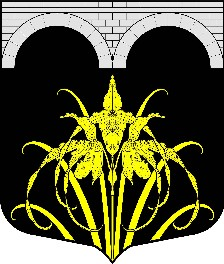 